Publicado en Monterrey, Nuevo León el 21/09/2021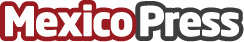 Wellbeing 360, el evento gratuito que reúne a los expertos en bienestar más reconocidos a nivel globalWellbeing 360° es un evento virtual con un programa de conferencias magistrales enfocadas en psicología positiva para las personas, las familias y las organizaciones. Está abierto a todo el público y se llevará a cabo del 25 al 29 de octubreDatos de contacto:Andrea García8111991871Nota de prensa publicada en: https://www.mexicopress.com.mx/wellbeing-360-el-evento-gratuito-que-reune-a Categorías: Internacional Nacional Sociedad Eventos Recursos humanos http://www.mexicopress.com.mx